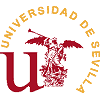 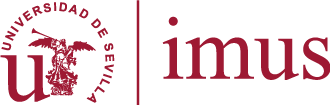 (a cumplimentar por los becarios o investigadores contratados usuarios de un puesto en las instalaciones del IMUS)DATOS DEL SOLICITANTE: (Nombre y Apellidos)DNI / NIEDEPARTAMENTO CENTRO BECARIO / CONTRATADO  SOLICITA, autorización de desplazamiento (Destino) Duración 	Día de salida:	Día de regreso:Itinerario Medio de transporteCon objeto de  Sevilla, __ de _________de 20Vº Bº EL RESPONSABLE							Fdo. EL BECARIO/CONTRATADOVº BºVº Bº EL DIRECTOR DEL IMUS					 EL VICERRECTOR DE INVESTIGACIONA RELLENAR EN CASO DE QUE LA INDEMNIZACIÓN SEA SUFRAGADA  CON CARGO A PROYECTOS/ AYUDAS DE INVESTIGACION:RESPONSABLE DEL CREDITO:____________________________________________Como Responsable del Proyecto nº _____________ y Orgánica______________________Da su consentimiento para que los gastos correspondientes al desplazamiento solicitado, sean sufragados con cargo al citado Proyecto.NOTA IMPORTANTE: Para tener derecho al percibo de las dietas con cargo a Proyectos de Investigación, será requisito imprescindible, pertenecer a dicho Proyecto en caso de que la Convocatoria o Resolución de concesión lo exija.Fdo.: EL RESPONSABLE DEL CRÉDITO		AUTORIZACIÓNDE DESPLAZAMIENTO